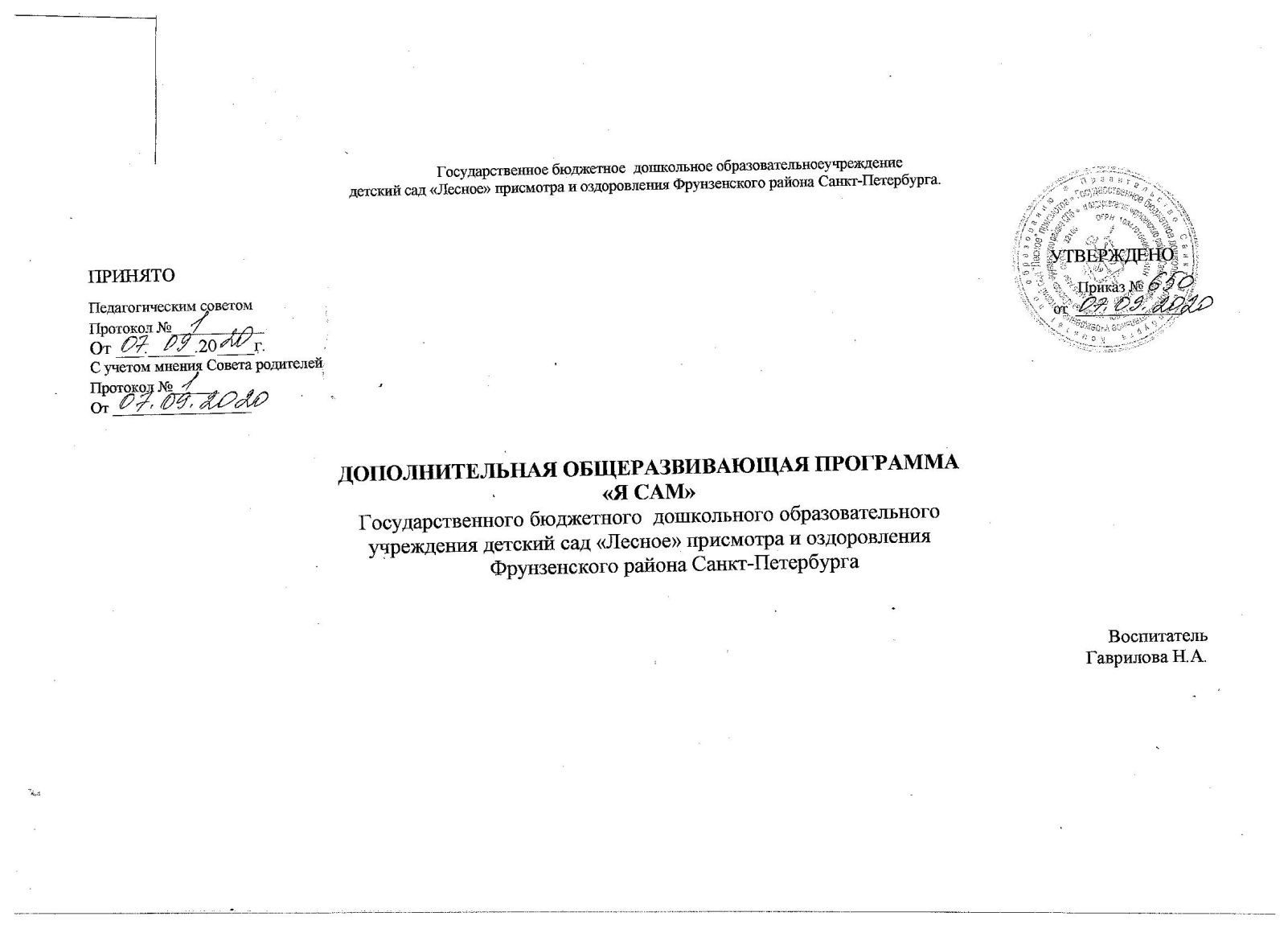 Пояснительная записка.  Дошкольный возраст – это период первоначального становления личности. Многочисленные психологические и педагогические исследования подтверждают, что именно в эти годы при условии целенаправленного воспитания закладываются основы моральных качеств личности.Одной из основных задач нравственного воспитания детей дошкольного возраста является воспитание культуры поведения. Культура поведения - это:- культура деятельности,- культура общения,- культурно-гигиенические навыки и привычки.Культурно-гигиенические навыки - важная составная часть культурного поведения. Они включают опрятность, содержание в чистоте лица, рук, тела, прически, одежды, обуви. Дети должны понимать, что в соблюдении этих правил проявляется уважение к окружающим, что любому человеку неприятно касаться грязной рукой или смотреть на неопрятную одежду.Педагоги и родители должны постоянно помнить, что привитые в детстве навыки, в том числе культурно-гигиенические, приносят человеку огромную пользу в течение всей его последующей жизни.Данная программа  рассчитана для работы с детьми группы раннего возраста (2-3 года) и их родителями (взаимодействие детского сада и родителей по формированию культурно-гигиенических навыков у детей).Содержание данной программы соответствует современным тенденциям обновления дошкольного образования и федеральным государственным образовательным стандартам (ФГОС).Актуальность Культурно-гигиенические навыки у детей формируются и развиваются в дошкольном возрасте, а действия, связанные с принятием пищи, одеванием, умыванием, повторяются каждый день, систематически и начинают формироваться с раннего детства. В детском саду у детей воспитываются навыки по соблюдению чистоты тела, культуры еды, поддержания порядка в окружающей обстановке, а также навыки общения детей друг с другом и с взрослыми. Культурно-гигиенические навыки очень важная часть культуры поведения. Необходимость опрятности, содержание в чистоте лица, тела, прически, одежды, обуви продиктованы не только требованиями гигиены, но и нормами человеческих отношений. Дети должны понимать, что если они регулярно будут соблюдать эти правила, то у них проявляется уважение к окружающим и возникнет представление о том, что неряшливый человек, не умеющий следить за собой, своей внешностью, поступками, как правило, не будет одобрен окружающими людьми.Ранний возраст – это важный период, когда формируется человеческая личность, закладываются прочные основы физического здоровья, при формировании культурно-гигиенических навыков идёт не простое усвоение правил и норм поведения, а чрезвычайно важный процесс социализации, очеловечивания малыша, что и обуславливает актуальность темы данного педагогического опыта.Овладение детьми раннего возраста культурно-гигиеническими навыками будет успешнее, благодаря использованию в образовательном процессе игровых технологий.Цель:формировать культурно-гигиенические навыки у детей  группы раннего возраста  (2-3 года) в режимных моментах в детском саду;наладить тесную связь детского сада с родителями по воспитанию культурно-гигиенических навыков.Задачи:- познакомить с правилами выполнения культурно-гигиенических навыков,- создать условия для формирования и закрепления культурно-гигиенических навыков.- приучать детей следить за своим внешним видом,- формировать умение с помощью взрослого приводить себя в порядок,- формировать простейшие навыки поведения за столом, пользоваться салфеткой, не крошить хлеб, во время еды учить правильно пользоваться столовыми приборами.- формировать навыки пользования индивидуальными предметами,- обучать детей порядку одевания и раздевания,- продолжать учить детей под присмотром взрослого, а затем самостоятельно мыть руки по мере загрязнения и перед едой, насухо вытирать руки и лицо личным полотенцем,- формировать потребность у детей в соблюдении культурно-гигиенических навыков в детском саду и дома.Способы и формы  работы с детьми:прямое обучение, показ, указание, объяснение, напоминание, совместная деятельность с ребенком, упражнение, контроль, чтение художественной литературы, оценка, создание ситуации успеха, игровые ситуации, систематическое напоминание о необходимости соблюдения правил гигиены.Методическое обеспечение программа: наглядно-дидактические пособия «Одежда», «Обувь», «Посуда», обучающие  карточки, детские игрушки, игровые уголки, одежда для кукол, мыльные принадлежностиИнтеграция образовательных областей: «Физическое развитие», «Познавательное развитие», «Социально-коммуникативное развитие», «Речевое развитие».Предполагаемый результат реализации программы: Организация  работы кружка «Я сам» в игровой, доступной для детей форме должна помочь детям  усвоению  культурно-гигиенических навыков.Через различные формы, а это: рассматривание сюжетных картин, проговаривание потешек, дидактические игры, чтение художественной литературы,   дети под контролем взрослого, а затем и самостоятельно должны научится мыть руки по мере загрязнения и перед едой, насухо вытирать лицо и руки личным полотенцем, находить его.  Должны научится   с помощью взрослого приводить себя в порядок. Необходимо  сформировать  навыки пользования индивидуальными предметами (носовым платком, полотенцем).Перспективное планирование по формированию КГН у детей раннего возраста (2-3 года).                           Перспективное планирование работы с родителями по формированию культурно-гигиенических навыков у детей.Государственное бюджетное дошкольное образовательное учреждение детский сад «Лесное»  Фрунзенского района Санкт-Петербурга.Итоги  мониторинга в группе раннего возрастапо выявлению уровня у детей культурно-гигиенических навыков.Дата проведения итогового мониторинга: 21-30 сентября  2020 года.Мониторинг провела воспитатель группы раннего возраста Гаврилова Н.А.В итоговом  мониторинговом обследовании приняли участие 10 человек, из них 8 девочек и 2 мальчика.Цель: выявить уровень усвоения детьми группы раннего возраста   культурно-гигиенических навыков  Объектом мониторинга являются личностные качества детей.Методы изучения результативности:- наблюдение за детьми;- анкетирование родителей;-  беседы.Предметом мониторингового исследования являются культурно-гигиенические  навыки и умения детейСпособы фиксации данных обследования  являются таблицы:Мониторинг навыка мытья рук и умывания.Мониторинг навыка культуры едыМониторинг навыка одевания и раздеванияМониторинг навыка пользования носовым платком.Результаты итогового этапа обследования следующие: из 5 обследуемых детей: 20%  (2 человека) -  с высоким уровнем усвоения культурно-гигиенических  навыков.20% (2 человека)  – средний уровень усвоения культурно-гигиенических навыков;60 %  (6 человека) – низкий уровень усвоения культурно-гигиенических навыков.Вывод: исходя из данных   мониторинга детей  видно, что большинство детей группы имеют низкий уровень усвоения   культурно-гигиенических  навыков. Организация  работы кружка «Я сам» в игровой, доступной для детей форме должна помочь детям  усвоению  культурно-гигиенических навыков.Через различные формы, а это: рассматривание сюжетных картин, проговаривание потешек, дидактические игры, чтение художественной литературы,   дети под контролем взрослого, а затем и самостоятельно должны научится мыть руки по мере загрязнения и перед едой, насухо вытирать лицо и руки личным полотенцем, находить его.  Должны научится   с помощью взрослого приводить себя в порядок. Необходимо  сформировать  навыки пользования индивидуальными предметами (носовым платком, полотенцем).Оценка уровня развития: 1 балл - большинство компонентов недостаточно развито;2 балла - отдельные компоненты не развиты;3 балла - все компоненты сформированы соответственно возрасту.Итоговая таблица мониторингов воспитания культурно-гигиенических навыков в кружке «Я сам» для детей группы раннего возраста2020 -2021 учебный годОктябрьОктябрьОктябрьнеделяТема непосредственной образовательной деятельностиПрограммное содержаниеIИгровая ситуация «Доброе утро, расческа!»- формировать навыки пользования расческой, учить ухаживать за ней (учить чистить щеткой расческу и промывать ее водой).IIДидактическая игра «Кукла Катя простудилась». Чтение потешки «Носовой платок в кармашке, будем нос им вытирать, чтобы носик, наш курносик, снова чистым был опять».- приучать детей при чихании и кашле прикрывать рот носовым платком, если кто рядом находится, отвернуться. воспитывать у детей навыки пользования носовым платком или одноразовыми платочками.IIIИгровая ситуация «Как мы встречаем гостей».- формировать умение сервировать стол с помощью взрослого, воспитывать культуру поведения за столом.IVИгровая ситуация «Водичка, водичка...». Чтение потешки «Водичка, водичка…».- учить брать мыло из мыльницы, с помощью взрослых намыливать руки, класть мыло на место, тереть ладошки друг о друга, смывать мыло, знать местонахождение своего полотенца. С помощью взрослого вытирать руки.НоябрьНоябрьНоябрьнеделяТема непосредственной образовательной деятельностиПрограммное содержаниеIИгровая ситуация «Приглашаем кукол на чай!»- учить детей сервировать стол, формировать навыки поведения за столом.IIДидактическая игра «Разденем куклу после прогулки».- учить детей раздеваться в определенной последовательности после прогулки, побуждать детей к использованию в речи названий предметов одежды и действий, связанных с ним.IIIИгровая ситуация «Кукла купается».- развивать навыки детей в умывании, в знании предметов туалета и их назначении, воспитывать культурно-гигиенические навыки, желание всегда быть чистым, аккуратным, опрятным уважительно относиться к своему телу.IVДидактическая игра «Подберем куклам одежду»учить называть предметы одежды, дифференцировать одежду для мальчиков и девочек, последовательно одевать куклу.ДекабрьДекабрьДекабрьнеделяТема непосредственной образовательной деятельностиПрограммное содержаниеIДидактическая игра «Оденем куклу на прогулку».- учить детей одеваться на прогулку в определенной последовательности, побуждать детей к использованию в речи названий предметов одежды и действий, связанных с ним.IIРассматривание картины «Дети моют руки». Чтение потешки «Водичка, водичка…».- рассматривание картины и беседа по ней, воспитывать потребность мыть руки с мылом, соблюдать последовательность действий процесса умывания, воспитывать интерес к действиям.IIIДидактическая игра «Подберем куклам одежду».- учить называть предметы одежды, дифференцировать одежду для мальчиков и девочек, последовательно одевать куклу.IVИгровая ситуация «Каждая ножка – в свой домик».- учить ребенка самостоятельно надевать колготки, видеть части одежды и правильно действовать в соответствии с целью, отыскивать отверстия для каждой ноги; просовывать поочередно ноги в отверстия; надевать колготки с носка, предварительно собрав их в «гармошку», чтобы пятка оказалась на месте; подтягивать колготки так, чтобы резинка оказалась на поясе, вызвать у малыша положительные эмоции, связанные с достижением успеха в деятельности по самообслуживанию.ЯнварьЯнварьЯнварьнеделяТема непосредственной образовательнойдеятельностиПрограммное содержаниеIИгра-занятие «Оденем куклу на прогулку».- формировать навык последовательных действий одевания на прогулку; продолжать учить детей запоминать и называть предметы зимней (демисезонной) одежды, знать ее назначение; воспитывать аккуратность, бережное отношение к одежде; желание заботиться о кукле.IIДидактическая игра «Научим куклу Катю раздеваться».- помочь детям запомнить последовательность раздевания, учить аккуратно вешать и складывать одежду, продолжать воспитывать бережное отношение к кукле.IIIИгра-занятие «Уложим куклу спать».- познакомить детей с новой игровой цепочкой действий: положить матрац на кровать, застелить простынкой, положить подушку, уложить куклу головой на подушку, накрыть одеялом; учить ласково обращаться с куклой.IVИгровая ситуация «Что забыла надеть кукла Маша?»- застёгивать «молнию» на кофточке куклы, закрепить алгоритм одевания, развивать память и воображение, совершенствует мыслительные процессы - анализ и синтезФевральФевральФевральнеделяТема непосредственной образовательнойдеятельностиПрограммное содержаниеIДидактическая игра «Пристегни лисе хвостик».- совершенствование умения застегивать липучку; закреплять знание частей тела лисы; продолжать развивать ориентировку в пространстве (сзади).IIДидактическая игра «Завяжи шнурки на ботинках».- учить детей завязывать узел.IIIИгровая ситуация «Мишка пригласил в гости зайку и ежика».- учить правильно держать ложку, съедать первое блюдо до конца, так же второе блюдо с гарниром и заправкой, закреплять умение есть аккуратно, совершенствовать навыки культуры еды.IVЧтение стихотворения К.И.Чуковского «Мойдодыр». Инсценировка «Как Мойдодыр подарил Ване мыло».- закрепить уже имеющиеся у детей культурно-гигиенические навыки, учить во время умывания не мочить одежду.МартМартМартнеделяТема непосредственной образовательнойдеятельностиПрограммное содержаниеIИгровая ситуация «Покажем как нужно складывать одежду перед сном».- закреплять умение правильно одеваться и раздеваться с небольшой помощью взрослых, складывать и развешивать одежду на стуле перед сном.IIИгровая ситуация «Научим куклу правильно умываться».- учить засучивать рукава перед умыванием, формировать потребность в соблюдении личной гигиены.IIIДидактические игры «Чистим зубы», «Фонтанчики».- учить ребенка полоскать рот, учить ребенка чистить зубы.АпрельАпрельАпрельнеделяТема непосредственной образовательнойдеятельностиПрограммное содержаниеIДидактические игры «Сделаем лодочки», «Мыльные перчатки».- учить ребенка последовательно выполнять действия при мытье рук, подражать действиям взрослого; учить ребенка намыливать руки с внешней и внутренней стороны.IIЧтение потешки «Пошел котик на торжок…»- учить аккуратно кушать хлеб, формировать у детей культурно-гигиенические навыки, учить правильно вести себя, показать способы обращения с хлебом, порционный кусочек хлеба откусывать маленькими кусочками, воспитывать бережное отношение к хлебу.IIIИгра-занятие «Уложим куклу Катю спать».- познакомить детей с новой игровой цепочкой действий: положить матрац на кровать, застелить простынкой, положить подушку, уложить куклу головой на подушку, накрыть одеялом; учить ласково обращаться с куклой.IVТеатрализованная игра по стихотворению А.Барто «Девочка чумазая».- учить детей выполнять действия по передаче сюжета произведения, работать над повышением выразительности речи, мимики, жестов, воспитывать желание быть опрятными, чистыми.Работа с родителями.Октябрь-ноябрьКонсультация «Возрастные особенности детей раннего возраста».Анкетирование родителей.Папка-передвижка «Одежда по сезону».Консультация  на тему: «Какие навыки самообслуживания можно привить детям раннего возраста».Индивидуальные беседы с родителями.Декабрь-январь1.  Консультация «Как научить ребенка мыть руки?»2.  Родительская гостиная.  Обмен опытом между родителями «Как я укладываю своего ребенка спать?» Мастер-класс для родителей «Баю-баю-баиньки…» (знакомимся с русской народной убаюкивающей потешкой, песенкой, приговорами).3. . Папка-передвижка «Ваши помощники на кухне».4.  Анкетирование родителей.5.  Индивидуальные беседы с родителями («Как привить самостоятельность»).Февраль-мартКонсультация «Как научить ребенка одеваться самостоятельно?»Оформление фотовыставки «Любим, любим, умываться по утрам и вечерам».Анкетирование родителей.Индивидуальная работа с родителями (приучаем детей дома одеваться на улицу в правильном порядке).5.  Папка-передвижка «Значение культурно-гигиенических навыков в жизни ребенка».АпрельКонсультация «Авторитет родителей – необходимое условие правильного воспитания детей».Консультация «Как увлечь ребенка ежедневной гигиеной зубов?»Анкетирование родителей.       4.      Индивидуальные беседы с родителями (приучаем детей   правильному поведению за столом).        5.Фотовыставка «Как я помогаю маме»Ф.И. ребенкаМониторинг навыка мытья рук и умыванияМониторинг навыка мытья рук и умыванияМониторинг навыка мытья рук и умыванияМониторинг навыка мытья рук и умыванияМониторинг навыка мытья рук и умыванияМониторинг навыка мытья рук и умыванияМониторинг навыка мытья рук и умыванияМониторинг навыка мытья рук и умыванияМониторинг навыка мытья рук и умыванияМониторинг навыка мытья рук и умыванияМониторинг навыка мытья рук и умыванияМониторинг навыка мытья рук и умыванияМониторинг навыка мытья рук и умыванияМониторинг навыка мытья рук и умыванияМониторинг навыка мытья рук и умыванияМониторинг навыка мытья рук и умыванияМониторинг навыка мытья рук и умыванияМониторинг навыка мытья рук и умыванияМониторинг навыка мытья рук и умыванияМониторинг навыка мытья рук и умыванияМониторинг навыка мытья рук и умыванияМониторинг навыка мытья рук и умыванияМониторинг навыка мытья рук и умыванияМониторинг навыка мытья рук и умыванияФ.И. ребенказака-тать рукавазака-тать рукавазака-тать рукавазака-тать рукавасмо-чить рукисмо-чить рукисмо-чить рукивзять мыло, намы-лить до появле-ния пенывзять мыло, намы-лить до появле-ния пенывзять мыло, намы-лить до появле-ния пенывзять мыло, намы-лить до появле-ния пенывзять мыло, намы-лить до появле-ния пенымыть рукимыть рукимыть рукисмыть мылосмыть мылосмыть мылосмыть мыломыть лицомыть лицоВыте-реть насухо повесить поло-тенце на местоВыте-реть насухо повесить поло-тенце на местоВыте-реть насухо повесить поло-тенце на местоФ.И. ребенкаН.ГК.ГК.ГК.ГН.Г.К.ГК.ГН.Г.Н.Г.Н.Г.К.Г.К.Г.Н.Г.Н.Г.К.Г.Н.Г.Н.Г.К.Г.К.Г.Н.Г.К.Г.Н.Г.Н.Г.К.Г.Штырлина Карина232222222122Казакова Софья111111111111Туманова Алисия111111111111Левина Василиса111111111111Маркова Лилия222222222111Кутисов Федор111111111111                                                          Мониторинг навыка культуры еды                                                          Мониторинг навыка культуры еды                                                          Мониторинг навыка культуры еды                                                          Мониторинг навыка культуры еды                                                          Мониторинг навыка культуры еды                                                          Мониторинг навыка культуры еды                                                          Мониторинг навыка культуры еды                                                          Мониторинг навыка культуры еды                                                          Мониторинг навыка культуры еды                                                          Мониторинг навыка культуры еды                                                          Мониторинг навыка культуры еды                                                          Мониторинг навыка культуры еды                                                          Мониторинг навыка культуры еды                                                          Мониторинг навыка культуры еды                                                          Мониторинг навыка культуры еды                                                          Мониторинг навыка культуры еды                                                          Мониторинг навыка культуры еды                                                          Мониторинг навыка культуры еды                                                          Мониторинг навыка культуры еды                                                          Мониторинг навыка культуры еды                                                          Мониторинг навыка культуры еды                                                          Мониторинг навыка культуры еды                                                          Мониторинг навыка культуры еды                                                          Мониторинг навыка культуры еды                                                          Мониторинг навыка культуры еды                                                          Мониторинг навыка культуры едыФ.И. ребенкадержать ложкудержать ложкудержать ложкудержать ложкудержать ложкудержать ложкуне крошить хлебне крошить хлебне крошить хлебне крошить хлебне крошить хлебне разговаривать за столомне разговаривать за столомне разговаривать за столомне разговаривать за столомне разговаривать за столомблаго-даритьблаго-даритьблаго-даритьблаго-даритьпользо-ваться салфет-койпользо-ваться салфет-койпользо-ваться салфет-койпользо-ваться салфет-койпользо-ваться салфет-койФ.И. ребенкаН.ГН.ГН.ГК.ГК.ГК.ГН.ГН.ГН.ГК.ГК.ГН.ГН.ГК.ГК.ГК.ГН.ГН.ГК.ГК.ГН.ГН.ГК.ГК.ГК.ГШтырлина Карина222222211\\11Казакова Софья2222221111Туманова Алисия22222221111Левина Василиса22222221111Маркова Лилия22222223      3      1       1       Кутисов Федор11111221      1      1       1       Федорова Вика11111221       1       1      1      Валов Саша11122221       1       1       1       Ефимова Яна22222222       2       1         1         Цицарева Мария11111111111Ф.И.ребенкаМониторинг навыков одевания и раздеванияМониторинг навыков одевания и раздеванияМониторинг навыков одевания и раздеванияМониторинг навыков одевания и раздеванияМониторинг навыков одевания и раздеванияМониторинг навыков одевания и раздеванияМониторинг навыков одевания и раздеванияМониторинг навыков одевания и раздеванияМониторинг навыков одевания и раздеванияМониторинг навыков одевания и раздеванияМониторинг навыков одевания и раздеванияМониторинг навыков одевания и раздеванияФ.И.ребенкаРасстег-нуть пуговицыРасстег-нуть пуговицыснять платье, брюкиснять платье, брюкиАккурат-но повеситьАккурат-но повеситьснять обувьснять обувьснять колгот-киснять колгот-киНадеть в обратной последо-ватель-ностиНадеть в обратной последо-ватель-ностиФ.И.ребенкаН.Г.К.Г.Н.Г.К.Г.Н.ГК.ГН.Г.К.ГН.Г.К.ГН.Г.КГШтырлина Карина22123232Казакова Софья11113131Туманова Алисия11113131Левина Василиса2212232Маркова Лилия111111Кутисов Федор111211Федорова Вика111221Валов Саша111111Ефимова Яна111221Цицарева Мария111111Фамилия, имя ребенкаМониторинг навыка пользования носовым платкомМониторинг навыка пользования носовым платкомМониторинг навыка пользования носовым платкомМониторинг навыка пользования носовым платкомМониторинг навыка пользования носовым платкомМониторинг навыка пользования носовым платкомМониторинг навыка пользования носовым платкомМониторинг навыка пользования носовым платкомМониторинг навыка пользования носовым платкомМониторинг навыка пользования носовым платкомМониторинг навыка пользования носовым платкомФамилия, имя ребенкадостать платок из карманадостать платок из карманаразвернутьразвернутьиспользовать по назначениюиспользовать по назначениюсвернутьсвернутьубрать в карманубрать в карманубрать в карманФамилия, имя ребенкаН.ГК.ГН.ГК.ГН.ГК.ГН.ГК.ГН.ГК.ГК.ГШтырлина Карина21212Казакова Софья11211Туманова Алисия11211Левина Василиса11211Маркова Лилия21212Кутисов Федор12211Федорова Вика22212Валов Саша11111Ефимова Яна22212Цицарева Мария22211Мониторинг навыка мытья рук и умыванияМониторинг навыка мытья рук и умыванияМониторинг навыка мытья рук и умыванияМониторинг навыка мытья рук и умыванияМониторинг навыка мытья рук и умыванияМониторинг навыка мытья рук и умыванияМониторинг навыка мытья рук и умыванияМониторинг навыка мытья рук и умыванияМониторинг навыка мытья рук и умыванияМониторинг навыка мытья рук и умыванияМониторинг навыка мытья рук и умыванияМониторинг навыка мытья рук и умыванияМониторинг навыка мытья рук и умыванияМониторинг навыка мытья рук и умываниязака-тать рукавазака-тать рукавасмо-чить рукисмо-чить рукивзять мыло, намы-лить до появле-ния пенывзять мыло, намы-лить до появле-ния пенымыть рукимыть рукисмыть мылосмыть мыломыть лицомыть лицоВыте-реть насухо повесить поло-тенце на местоВыте-реть насухо повесить поло-тенце на местоН.ГК.ГН.Г.К.ГН.Г.К.Г.Н.Г.К.Г.Н.Г.К.Г.Н.Г.К.Г.Н.Г.К.Г.Чел.Чел.Чел.челчелчелчелчелчелчелчелчелчелчелБольшинство компонентов не развито (1 балл)6265668Отдельные компоненты не развиты (2 балла)2543221Все компоненты соответствуют возрасту (3 балла)2302221Мониторинг навыка культуры едыМониторинг навыка культуры едыМониторинг навыка культуры едыМониторинг навыка культуры едыМониторинг навыка культуры едыМониторинг навыка культуры едыМониторинг навыка культуры едыМониторинг навыка культуры едыМониторинг навыка культуры едыМониторинг навыка культуры едыМониторинг навыка культуры едыМониторинг навыка культуры едыМониторинг навыка культуры едыМониторинг навыка культуры едыМониторинг навыка культуры едыМониторинг навыка культуры едыМониторинг навыка культуры едыМониторинг навыка культуры едыМониторинг навыка культуры едыдержать ложкудержать ложкудержать ложкуне крошить хлебне крошить хлебне крошить хлебне крошить хлебне разговаривать за столомне разговаривать за столомне разговаривать за столомне разговаривать за столомблаго-даритьблаго-даритьблаго-даритьблаго-даритьпользо-ваться салфет-койпользо-ваться салфет-койпользо-ваться салфет-койпользо-ваться салфет-койН.ГН.ГК.ГН.ГН.ГН.ГК.ГН.ГН.ГН.ГК.ГН.ГН.ГН.ГК.ГН.ГН.ГН.ГК.ГЧелчелчелЧел     Чел     Чел.Чел.ЧелЧелчелчелЧелЧелчелчелЧелЧелчелчелБольшинство компонентов не развито (1 балл)  888779977Отдельные компоненты не развиты (2 балла)222331133Все компоненты соответствуют возрасту (3 балла)00000Мониторинг навыков одевания и раздеванияМониторинг навыков одевания и раздеванияМониторинг навыков одевания и раздеванияМониторинг навыков одевания и раздеванияМониторинг навыков одевания и раздеванияМониторинг навыков одевания и раздеванияМониторинг навыков одевания и раздеванияМониторинг навыков одевания и раздеванияМониторинг навыков одевания и раздеванияМониторинг навыков одевания и раздеванияМониторинг навыков одевания и раздеванияМониторинг навыков одевания и раздеванияРасстег-нуть пуговицыРасстег-нуть пуговицыснять платье, брюкиснять платье, брюкиАккурат-но повеситьАккурат-но повеситьснять обувьснять обувьснять колгот-киснять колгот-киНадеть в обратной последо-ватель-ностиНадеть в обратной последо-ватель-ностиН.Гчел.К.ГчелН.Гчел.К.Гчел.Н.ГчелК.ГчелН.Гчел.К.ГчелН.Гчел.К.ГчелН.Гчел.КГчелБольшинство компонентов недостаточно развито (1 балл)898789Отдельные компоненты  не развиты  (2 балла)212221Все компоненты соответствуют возрасту (3 балла)000100Мониторинг навыка пользования носовым платкомМониторинг навыка пользования носовым платкомМониторинг навыка пользования носовым платкомМониторинг навыка пользования носовым платкомМониторинг навыка пользования носовым платкомМониторинг навыка пользования носовым платкомМониторинг навыка пользования носовым платкомМониторинг навыка пользования носовым платкомМониторинг навыка пользования носовым платкомМониторинг навыка пользования носовым платкомМониторинг навыка пользования носовым платкомдостать платок из карманадостать платок из карманаразвернутьразвернутьиспользовать по назначениюиспользовать по назначениюсвернутьсвернутьубрать в карманубрать в карманубрать в карманН.ГчелК.ГчелН.ГчелК.ГчелН.ГчелК.ГчелН.ГчелК.ГчелН.ГчелК.ГчелК.ГчелБольшинство компонентов недостаточно развито (1 балл)1096107Отдельные компоненты  не развиты  (2 балла))01303Все компоненты соответствуют возрасту (3 балла)00100Мониторинг  навыка мытья рук и умыванияМониторинг  навыка мытья рук и умыванияМониторинг  навыка мытья рук и умыванияНачало годаКонец года7,3% (6 человек)Мониторинг навыка культуры едыМониторинг навыка культуры едыМониторинг навыка культуры едыНачало годаКонец года2,5% (2 человека)Мониторинг навыков одевания и раздевания.Мониторинг навыков одевания и раздевания.Мониторинг навыков одевания и раздевания.Начало годаКонец года3, 4% (3 человека)Мониторинг навыков пользования носовыми платками.Мониторинг навыков пользования носовыми платками.Мониторинг навыков пользования носовыми платками.Начало годаКонец года1,4% (1 человек)Начало годаКонец годаВысокий уровень-Средний уровень15,7% ( 3 человека)Низкий уровень84,3% (7 человек)